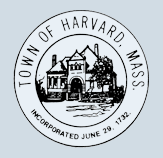 Transfer Station CommitteeAGENDATuesday, March 27, 20181:00 P.m.Town HallTom Philippou, chair, Irene Congdon, Tessa David,  Tim Kilhart, Libby Levison,    Stu Sklar, Ken Swanton, New businessCall Meeting to OrderPublic commentDiscussion: Response to new questions and publicizing key informationDiscussion: Irene’s revised implementation and establish a timelineDiscussion: Updates from MassToss and MassDEPDiscussion: Shared glass crusher and possible grantsApprove minutesProposed agenda items for next meetingOld businessDiscussion: implementation of SMART, compare proposed pricing structuresDiscussion: Proposals and options available to be considered for Harvard’s implementation of SMARTDiscussion: Options for bag vendorsReview past financials and those of SMART townsNext Meeting Scheduled Tuesday, April 10, 2018 at 1:00pm